ГЛАВА  ГОРОДА  ЭЛИСТЫПОСТАНОВЛЕНИЕВ соответствии с Градостроительным кодексом Российской Федерации, статьей 28 Федерального закона от 6 октября 2003 года № 131-ФЗ «Об общих принципах организации местного самоуправления в Российской Федерации», Положением о публичных слушаниях в городе Элисте, утвержденным решением Элистинского городского Собрания от 31 августа 2006 года № 4,постановляю:Провести 25 ноября 2022 года в 15.00 часов собрание участников публичных слушаний:1) по проекту постановления Администрации города Элисты «О предоставлении разрешения на отклонение от предельных параметров разрешенного строительства, реконструкции объектов капитального строительства» (приложение 1) в отношении земельного участка с кадастровым номером 08:14:030604:1183, площадью 174 кв.м., расположенного по адресу: Республика Калмыкия, город Элиста, улица им. Губаревича, № 5 «В», в части определения места допустимого размещения объекта капитального строительства с минимальными отступами от 0,5 м. до 4 м. от улично-дорожной сети с северной стороны, с минимальными отступами с восточной стороны от 1 м. до 1,5 м., без минимальных отступов с южной стороны, с минимальными отступами с западной стороны от 0,9 до 1,8 м. от границ соседнего земельного участка, согласно схеме № 1 Приложения 2 к настоящему постановлению.Возложить подготовку и проведение собрания участников публичных слушаний по указанным вопросам на Комиссию по подготовке Правил землепользования и застройки города Элисты.3. Поручить Комиссии по подготовке Правил землепользования и застройки города Элисты:подготовку и опубликование оповещения о начале публичных слушаний в газете «Элистинская панорама» и размещение оповещения на официальном сайте и информационных стендах Администрации города Элисты;проведение экспозиции;проведение собрания участников публичных слушаний;подготовку и оформление протокола публичных слушаний;подготовку и опубликование заключения о результатах публичных слушаний.  4. На весь период проведения публичных слушаний организовать экспозицию по вопросам, указанным в настоящем постановлении, в здании Администрации города Элисты, расположенном по адресу: город Элиста, ул. Ленина, 249, 1 этаж, с 9.00 часов до 18.00 часов.5. Назначить председательствующим на собрании участников публичных слушаний Первого заместителя Главы Администрации города Элисты Шурунгова К.А.6. Определить, что письменные извещения о желании участвовать в слушаниях и предложения по вопросу слушаний от жителей города Элисты направляются на имя Первого заместителя Главы Администрации города Элисты Шурунгова К.А. и будут приниматься отделом архитектуры и градостроительства Администрации города Элисты по адресу: город Элиста, ул. им. Номто Очирова, д. 4, каб. 212 со дня публикации настоящего постановления в газете «Элистинская панорама» по 19 ноября 2022 года в рабочие дни с 9.00 часов до 18.00 часов (перерыв с 13.00 часов до 14.00 часов).7. Информацию о месте проведения собрания участников публичных слушаний опубликовать в газете «Элистинская панорама» не позднее 21 ноября 2022 года. 8. Опубликовать настоящее постановление в газете «Элистинская панорама» и разместить на официальном сайте Администрации города Элисты в сети «Интернет» не позднее 15 ноября 2022 года.9. Контроль за исполнением настоящего постановления возложить на Первого заместителя Главы Администрации города Элисты Шурунгова К.А. Глава города Элисты                                                                              Н. ОрзаевАДМИНИСТРАЦИЯ  ГОРОДА  ЭЛИСТЫ  РЕСПУБЛИКИ  КАЛМЫКИЯПОСТАНОВЛЕНИЕот «___»_________2022 г.              №_______                                      г. ЭлистаО предоставлении разрешения на отклонение от предельных параметров разрешенного строительства, реконструкции объектов капитального строительстваВ соответствии со ст. 40 Градостроительного кодекса Российской Федерации, Положением о публичных слушаниях в городе Элисте, утвержденным решением Элистинского городского Собрания от 31 августа 2006 г. № 4, с учетом заключения публичных слушаний, руководствуясь ст. ст. 26.1 Устава города Элисты, Администрация города Элисты п о с т а н о в л я е т :1. Предоставить Илюмжиновой Татьяне Владимировне, зарегистрированной по адресу: город Москва, бульвар Яна Райниса, дом 1, квартира 3, разрешение на отклонение от установленных Правилами землепользования и застройки города Элисты, утверждёнными решением Элистинского городского Собрания от 30.06.2022 г. № 8, предельных параметров разрешенного строительства, реконструкции объектов капитального строительства в отношении земельного участка с кадастровым номером 08:14:030604:1183, площадью 174 кв.м., расположенного по адресу: Республика Калмыкия, город Элиста, улица им. Губаревича, № 5 «В», в части определения места допустимого размещения объекта капитального строительства по следующему показателю:- с минимальными отступами от 0,5 м. до 4 м. от улично-дорожной сети с северной стороны;- с минимальными отступами с восточной стороны от 1 м. до 1,5 м.;- без минимальных отступов с южной стороны;- с минимальными отступами с западной стороны от 0,9 до 1,8 м. от границ соседнего земельного участка.Основание: заявления Илюмжиновой Т.В.2. Настоящее постановление вступает в силу со дня его подписания Глава Администрации города Элисты                                       Ш.Г. ТепшиновПриложение 2к постановлению Главы города Элистыот 14 ноября 2022 года № 116  Схема № 1Выкопировка из карты градостроительного зонирования Правил землепользования и застройки города Элисты, утвержденных решением Элистинского городского Собрания от 27.12.2010 г. № 114 ноября 2022 года№ 116г. ЭлистаО проведении публичных слушанийО проведении публичных слушанийПриложение 1к постановлению Главы города Элистыот 14 ноября 2022 года № 116 Ситуационная схема: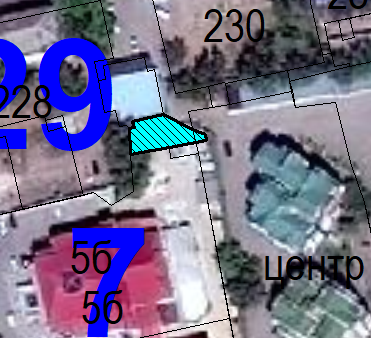 